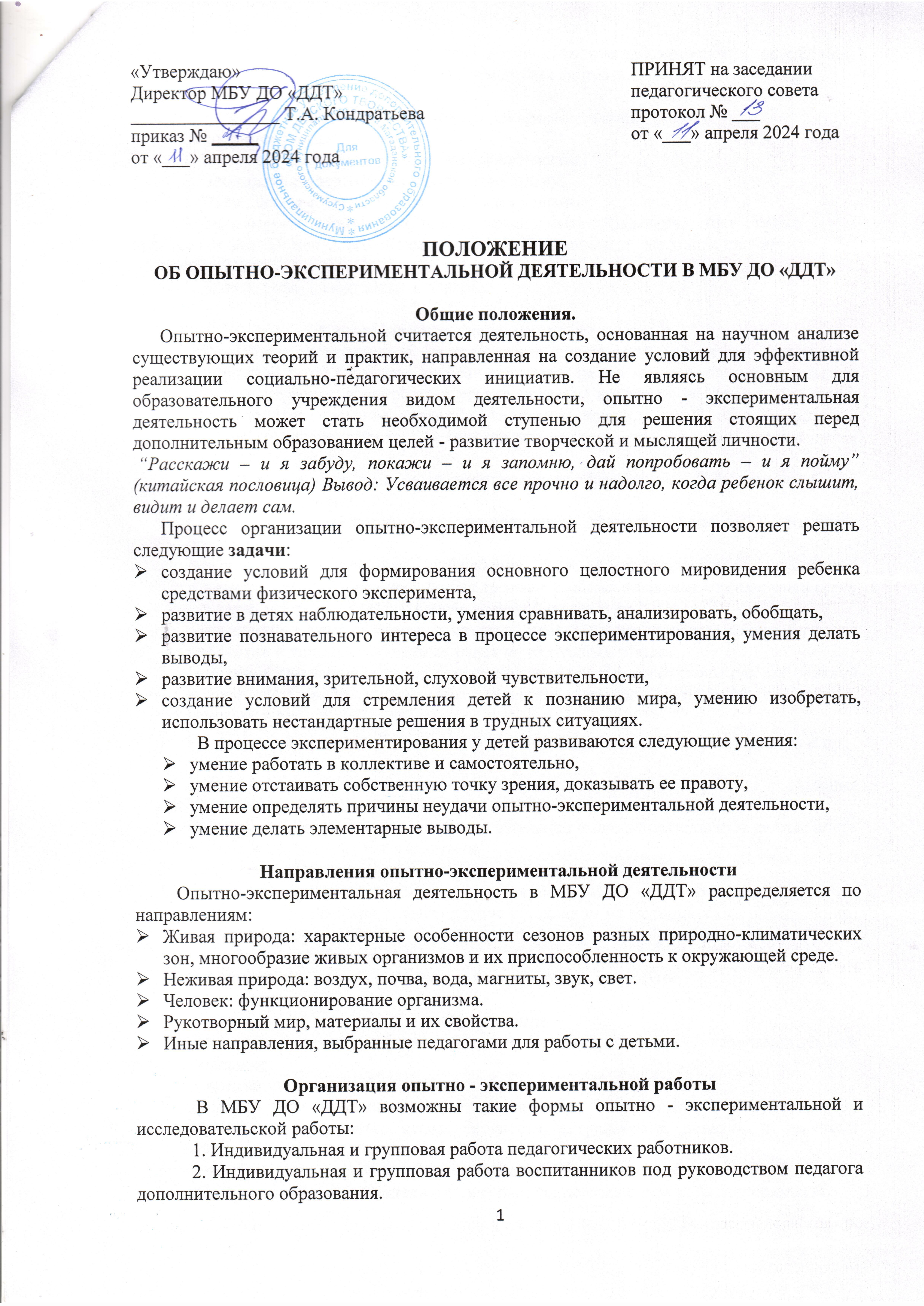 ПОЛОЖЕНИЕОБ ОПЫТНО-ЭКСПЕРИМЕНТАЛЬНОЙ ДЕЯТЕЛЬНОСТИ В МБУ ДО «ДДТ»Общие положения.      Опытно-экспериментальной считается деятельность, основанная на научном анализе существующих теорий и практик, направленная на создание условий для эффективной реализации социально-педагогических инициатив. Не являясь основным для образовательного учреждения видом деятельности, опытно - экспериментальная деятельность может стать необходимой ступенью для решения стоящих перед дополнительным образованием целей - развитие творческой и мыслящей личности. “Расскажи – и я забуду, покажи – и я запомню, дай попробовать – и я пойму” (китайская пословица) Вывод: Усваивается все прочно и надолго, когда ребенок слышит, видит и делает сам. Процесс организации опытно-экспериментальной деятельности позволяет решать следующие задачи:создание условий для формирования основного целостного мировидения ребенка средствами физического эксперимента,развитие в детях наблюдательности, умения сравнивать, анализировать, обобщать, развитие познавательного интереса в процессе экспериментирования, умения делать выводы,развитие внимания, зрительной, слуховой чувствительности,создание условий для стремления детей к познанию мира, умению изобретать, использовать нестандартные решения в трудных ситуациях.В процессе экспериментирования у детей развиваются следующие умения:умение работать в коллективе и самостоятельно,умение отстаивать собственную точку зрения, доказывать ее правоту, умение определять причины неудачи опытно-экспериментальной деятельности, умение делать элементарные выводы.Направления опытно-экспериментальной деятельности         Опытно-экспериментальная деятельность в МБУ ДО «ДДТ» распределяется по направлениям:Живая природа: характерные особенности сезонов разных природно-климатических зон, многообразие живых организмов и их приспособленность к окружающей среде.Неживая природа: воздух, почва, вода, магниты, звук, свет.Человек: функционирование организма.Рукотворный мир, материалы и их свойства.Иные направления, выбранные педагогами для работы с детьми.Организация опытно - экспериментальной работы             В МБУ ДО «ДДТ» возможны такие формы опытно - экспериментальной и исследовательской работы:            1. Индивидуальная и групповая работа педагогических работников.            2. Индивидуальная и групповая работа воспитанников под руководством педагога дополнительного образования. Групповая работа возможна в творческих группах, творческих мастерских, временных   объединениях, экспериментальных группах и других форматахТребования к опытно - экспериментальной работе           Эксперимент (опыт) должен:
           1. Иметь определенную цель и конкретные задачи;
           2. Проходить по заранее разработанному плану;
           3. Проводиться в реальных, естественных условиях;
           4. Быть хорошо организован, то есть должны быть определены : место, время проведения эксперимента, его объем, участники эксперимента,  методика проведения эксперимента;           5.  Иметь легко сравниваемые данные.Классификация экспериментов (опытов):   Случайные эксперименты, не требующие специальной подготовки. Проводятся экспромтом в той ситуации, которая сложилась на тот момент, когда дети увидели что-то интересное в природе, в уголке природы во время экскурсии, Для таких экспериментов посылом являются, например, вопросы детей об увиденном, а результатом эксперимента - не ответна эти вопросы, установление истины путем наблюдения, опыта. Например, является ли вода из растопленного чистого снега? Растопите белый снег и посмотрите!) Сравнительные эксперименты, позволяющие увидеть сходства и различия предметов и явлений. Например, сравнительное наблюдение двух распространенных комнатных растений – герани и фикуса. Форма листьев, реакция растения на солнечный свет, размеры, цветение, полив, строение ствола, веток и пр.)Обобщающие эксперименты, в которых прослеживаются общие закономерности предметов и явлений, изученных ранее по отдельным этапам. Например, сравнение свойств самых распространенных объектов для наблюдений – это снег, вода и лед. Их схожесть, отличия, результат соединения, измельчения):Иные эксперименты в области биологии, экологии, химии, технических наук и пр.Для эффективных результатов опытно - экспериментальной работы и создания методической базы педагоги дополнительного образования должны: Планировать свою опытно- экспериментальную и исследовательскую деятельность как индивидуальную, так и с детьми.Координировать ход опытно-экспериментальной работы с детьми.Составлять описания, отчеты о проделанной работе и ее итогах в различных формах: защита реферата, выступление с докладом на методическом объединении, педагогическом совете, научно-практической конференции, представление презентации, обобщение опыта и др.Соблюдать требования к опытно - экспериментальной работе.ОформлениеПисьменный отчет (информация) о проведении опытно - экспериментальной работы содержит:  описание методики наблюдения за ходом эксперимента, описание экспериментального материала, хода эксперимента и его результатов 
с указанием аргументов целесообразности, актуальности, новизны и  научной обоснованности, фотоматериалы, графические материалы. Возможно оформление в форме видеорепортажа, видеоролика с голосовым сопровождением хода эксперимента.Педагоги дополнительного образования вправе:Направлять свои работы и работы детей для независимой экспертизы, либо представлять на одобрение участникам педагогических советов, методических объединений. Оформлять работы в виде методических рекомендаций, программ, учебных пособий, дидактического материала, публиковать в виде статей с условием грамотного и последовательного их изложения. Положение действует до замены новым.«Утверждаю»Директор МБУ ДО «ДДТ»________________ Т.А. Кондратьева  приказ № _____от «___» апреля 2024 года                        ПРИНЯТ на заседании                        педагогического совета                        протокол № ___                        от «___» апреля 2024 года